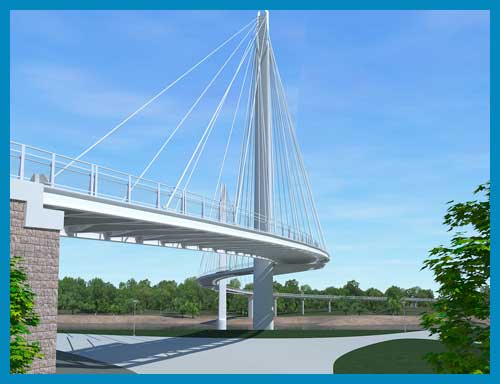  Registration   Please print or type your name as you want it to appear on your badge._______________________________________________________________	________________________________________________	___________________________________________Last Name						First Name					NAFSA Member ID_______________________________________________________________	_______________________________________________________________________________________________________Job Title						Institution/Organization_______________________________________________________________	_____________________________________________	__________	________________   _________________________Mailing Address					City				State	Zip Code	         Phone Number_________________________________________________________________________________	_________________________________________E-Mail Address									Fax NumberIs this your first Regional conference?   Yes     No 	Would you like to volunteer at the Conference?       Yes       NoSpecial Dietary Needs:     Attendee Vegetarian             Guest Vegetarian           Other special needs (specify here): ___________________ Special Services Required: (Please list so we may accommodate your needs) NAFSA Knowledge Communities    Please select the one most appropriate. Please check here if you do not wish NAFSA to use photos of you taken at the regional conference or workshops for promotional purposes.Emergency Contact Information:Name:______________________________________________________________Phone with Area Code:___________________________________NAFSA will make the above information available to conference attendees and exhibitors and other NAFSA approved list requests before and after the conference. If you do NOT wish the above information to be made available, please check here. ❏Conference  Registration  Cost includes access to conference sessions, exhibit area, beverage breaks & all receptions/meals listed on page 2.  Workshop Registration   On-site workshop registrants will not be guaranteed printed materials until post-conference.Meal Registration   The meals listed below are included with your registration fee. You must complete this registration form, however, to receive a ticket for each meal. Please check the box if you plan to attend these meals.Special Events       Further details on these and other special events will be updated on the Region II/IV websites. Register early – seating limited!TOTAL REGISTRATION COST   Please add together:Cancellation/Refund Policy:  A refund of registration and/or workshop fees less a $35 cancellation fee is available through October 29, 2010.  No refunds are available after October 29. Refund requests must be made in writing to NAFSA II/IV, , or faxed to (212) 460-5460. International    Education    Leadership International    Students    and Scholars Recruitment,    Admissions and    Preparation Teaching,    Learning and    Scholarship  Education    Abroad OtherJoin NAFSA—first time membership is a special half-price rate for Region II & IV conference attendees.   $183 plus$20 processing fee 1st -time members only (A) Amount Paid   $____________Registration CategoryPre-Registration Cost By 10/29On-Site Cost  After 10/29On-Site Cost  After 10/29Amount PaidNAFSA Member  (You must be listed in NAFSA Membership Directory)$225$275$275$Non-Member$295$345$345$Very Motivated Presenter (Session proposals must be submitted by June 30.  If accepted, presenter must register by mail, fax or e-mail by October 29.)$100 (Member)$140 (Non-member)N/A N/A $NAFSA Academy Participant (must register by October 29)$100N/A N/A $  Student         Community Volunteer           NAFSA Retiree$100.00$100.00$100.00$One Day Only (please check):    Monday       Tuesday      Wednesday  $150.00$150.00$150.00$                                                                                                             (B) Registration Subtotal                                                                                                             (B) Registration Subtotal                                                                                                             (B) Registration Subtotal$$WORKSHOPS                                           DATE        TIMEMember CostNon-member CostNon-member CostAmount PaidCEP: F-1 Student Advising for Beginners            Nov 13    1:00-5:30 pm                                                                                   Nov 14    8:00-12:30pm $225$395$395$CEP: F-1 Student Advising – Intermediate          Nov 13    1:00-5:00 pm                                                                                   Nov 14    8:00-12 noon$225$395$395$CEP: Education Abroad Advising                         Nov 13    1:00-5:00 pm                                                                                   Nov 14    8:00-5:00 pm$225$395$395$CEP: J-I Regulations – Advanced                         Nov 14     8:00-5:00 pm$225$395$395$SEVIS II Implementation Plan Workshop           Nov. 14    8:00-12 noon$ 80$130$130$CEP: Health and Safety in Education Abroad     Nov 14     8:00-5:00 pm$225$395$395$CEP: Basics of Filing H-1B Petitions                     Nov 14     8:00-5:00 pm$225$395$395$CEP: Mgmt. Basics for Int’l. Educators                Nov 14     8:00-5:00 pm$225$395$395$CEP: Campus & Community Programming for  Nov 14     8:00-5:30 pmIntercultural Learning              $225$395$395$                                                                                                             (C) Workshops Subtotal                                                                                                             (C) Workshops Subtotal                                                                                                             (C) Workshops Subtotal$$DateDayConference AttendeeGuest CostConference  GuestAttendeeAmount PaidAmount PaidOpening ReceptionNov 14SundayN/A$25$$Region II/Region IV Update Meeting BreakfastNov 15MondayN/A$25$$Plenary and Awards LuncheonNov 15MondayN/A$25$$Knowledge Communities Networking Breakfast  Nov 16TuesdayN/A$25$$Wednesday Breakfast  Nov 17WednesdayN/A$25$$                                                                                                               (D) Meals Subtotal                                                                                                                                                                                                                 (D) Meals Subtotal                                                                                                                                                                                                                 (D) Meals Subtotal                                                                                                                                                                                                                 (D) Meals Subtotal                                                                                                                                                                                                                 (D) Meals Subtotal                                                                                                                                                                                                                 (D) Meals Subtotal                                                                                                  $Event TitleDate          Day               Day               Day           I Planto Participate     I Planto Participate     I Planto ParticipateCostCostAmount PaidAmount PaidWorld-Famous Henry Doorly Zoo (12:30 pm-4:30 pm)Nov 14SundaySunday $15.00 $15.00 $15.00          $          $          $Morning Hike            (6:30 am-7:30 am)Nov15  Monday  Monday  Free  Free  Free         Free         Free         FreeRestaurant Hops        (5:30 pm–9:30 pm)Nov15 Monday Monday $  5.00 transport $  5.00 transport $  5.00 transport          $          $          $Institute for the Culinary Arts at Metropolitan Community College – Banquet (6:30 pm-9:00 pm)Nov15 Monday Monday $25.00 $25.00 $25.00          $          $          $Yoga Instruction         (6:30 am–7:30 am)Nov16      Tuesday  Free  Free  Free         Free         Free         FreeHot Shops Art Center Reception (5:30 pm–9:00 pm)Nov16     Tuesday$20.00$20.00$20.00          $          $          $Nebraska Service Center (Lincoln) Tour (7:30 am-12 noon)Nov17   Wednesday $15.00 $15.00 $15.00          $          $          $(E) Special Events Subtotal(E) Special Events Subtotal(E) Special Events Subtotal(E) Special Events Subtotal(E) Special Events Subtotal$(A) NAFSA Membership$(B) Registration Subtotal$(C) Workshop Subtotal$(D) Meal Subtotal $(E) Special Events Subtotal $TOTAL AMOUNT DUE:$~ Make checks payable to NAFSA Region II or provide credit card details below ~~ Make checks payable to NAFSA Region II or provide credit card details below ~Credit Card Number:_______________________________________________________ Type:  VI  MC  AE        Expiration Date:______/______  Credit Card Number:_______________________________________________________ Type:  VI  MC  AE        Expiration Date:______/______  Signature: _______________________________________________________________Signature: _______________________________________________________________